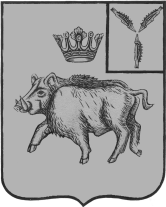 СОВЕТ БАРНУКОВСКОГО МУНИЦИПАЛЬНОГО ОБРАЗОВАНИЯБАЛТАЙСКОГО МУНИЦИПАЛЬНОГО РАЙОНАСАРАТОВСКОЙ ОБЛАСТИВторое заседание Совета пятого созываРЕШЕНИЕот    18.10.2023  №8       с.БарнуковкаО внесении изменений в решение Совета Барнуковского муниципального образования от 09.04.2020 №124 «Об утверждении Положения об оплате труда главы  Барнуковского муниципального образования Балтайского муниципального района,осуществляющего свои полномочия на постоянной основе»В соответствии с Федеральным законом от 06.10.2003 №131-ФЗ «Об общих принципах организации местного самоуправления в Российской Федерации, Трудовым кодексом Российской Федерации, руководствуясь статьей 22 Устава Барнуковского муниципального образования Балтайского муниципального района Саратовской области Совет РЕШИЛ:	1. Внести в решение Совета Барнуковского муниципального образования от 09.04.2020 №124 «Об утверждении Положения об оплате труда главы Барнуковского муниципального образования Балтайского муниципального района, осуществляющего свои полномочия на постоянной основе», с изменениями от 03.07.2021 №146, от 06.10.2020 №154, от 26.07.2021 №209,от 12.11.2021 №236, от 29.11.2021 №242, от 02.12.2021 №247,от 07.02.2022 №260, от 18.04.2022 №273)следующие изменения:  - 1.1.В приложение решения пункт 2.1 раздела 2 изложить в следующей редакции: «Размер ежемесячного денежного вознаграждения главы муниципального образования составляет 63 204 рубля».   	2. Настоящее решение подлежит  обнародованию и распространяется на правоотношения, возникшие с 1 октября 2023года.3. Контроль за исполнением настоящего решения возложить на постоянную комиссию Совета Барнуковского муниципального образования по бюджетной политике и налогам.Глава Барнуковского муниципального образования                              Д.А.Гущин                                 